ALCALDIA MUNICIPAL DE USULUTÁN Se realizó evaluación a los beneficiarios del proyecto de emergencia por sequía que el Plan Mundial de Alimentos de las Naciones Unidas desarrolla en Usulután, con el cual se capacitaron a 500 familias, en manejo nutritivo de aves y ganado. Con el objetivo de proveerlos de insumos para que puedan realizar emprendimientos que mejoran la economía de sus hogares.Fecha de Inicio: 17 de enero 2020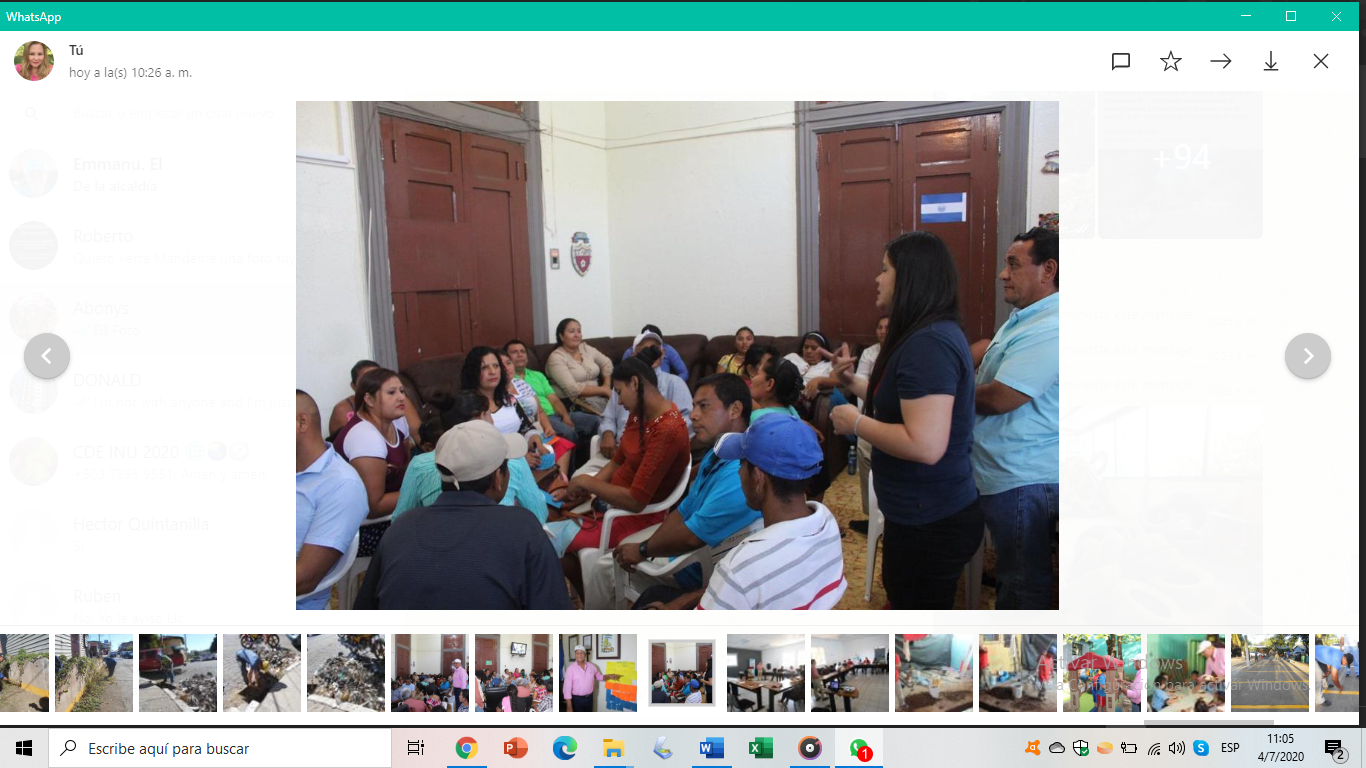 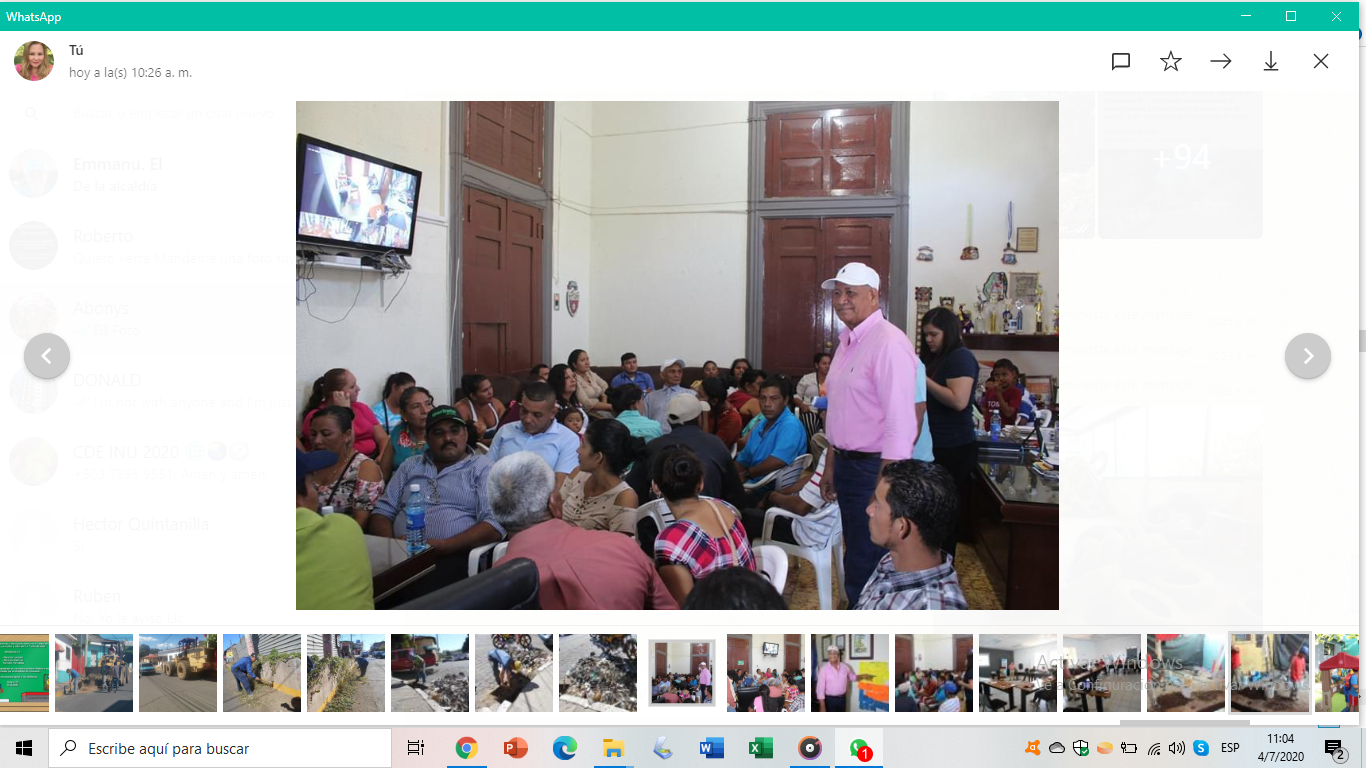 